Рекомендации обучающимся на период дистанционного обучения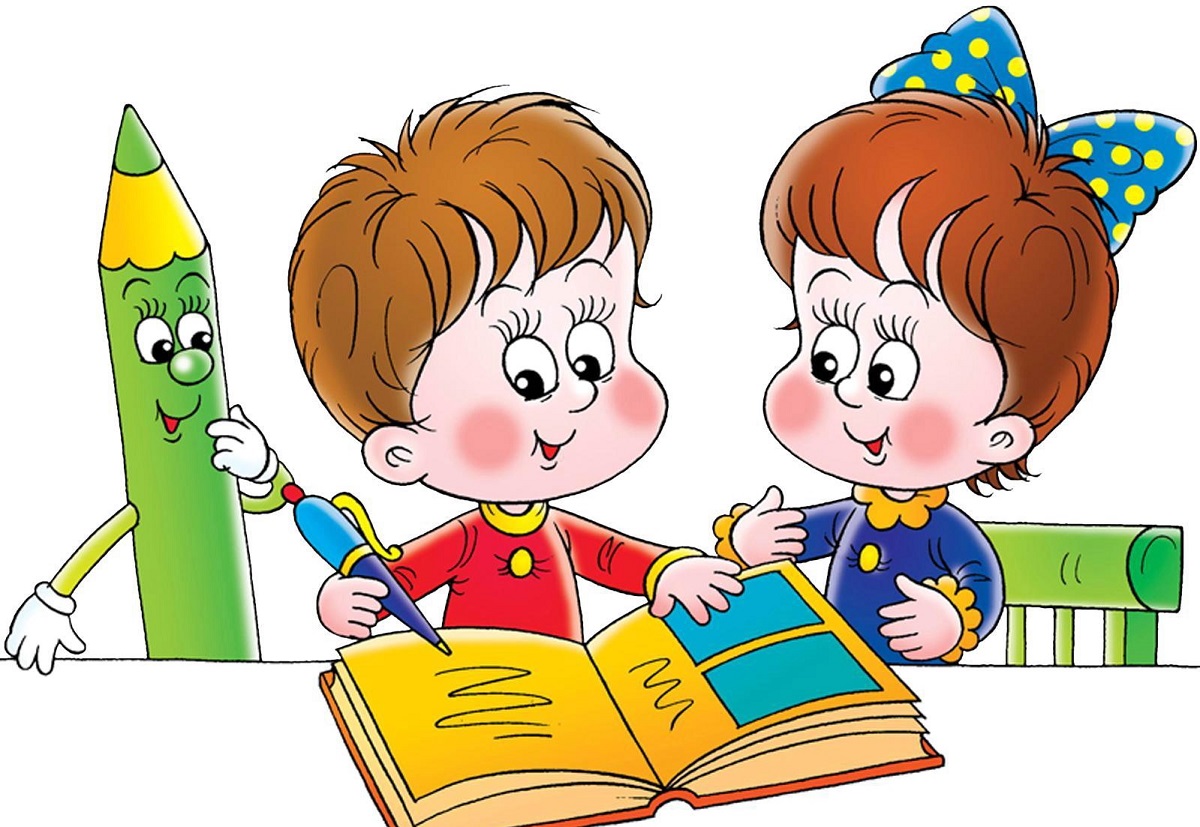 Правильно организуйте свое рабочее место. Рабочая зона должна быть максимально комфортной и хорошо освещенной.Обратите внимание на распорядок дня. Помните: занятия проводятся по расписанию. Старайтесь выполнять задания своевременно.Разумно распределяйте нагрузки.  В процессе работы с заданиями приучайтесь ориентироваться во времени и уметь его распределять.Старайтесь не отвлекаться во время занятий, помните – каждый упущенный момент снижает число благоприятных возможностей.Старайтесь активно работать на занятии, проявить себя. Помните – лучше ошибиться, чем ничего не сделать.Если  не можете выполнить какое-то задание,   просмотрите заново     тему, к которой задание относится.Будьте на связи с классным руководителем, задавайте вопросы учителям-предметникам, если  что-то непонятно.              И помните: У ВАС ВСЁ ПОЛУЧИТСЯ!!!